Świąteczno – Sylwestrowa oferta dań na wynosRestauracja American House Grudzień 2021/styczeń 2022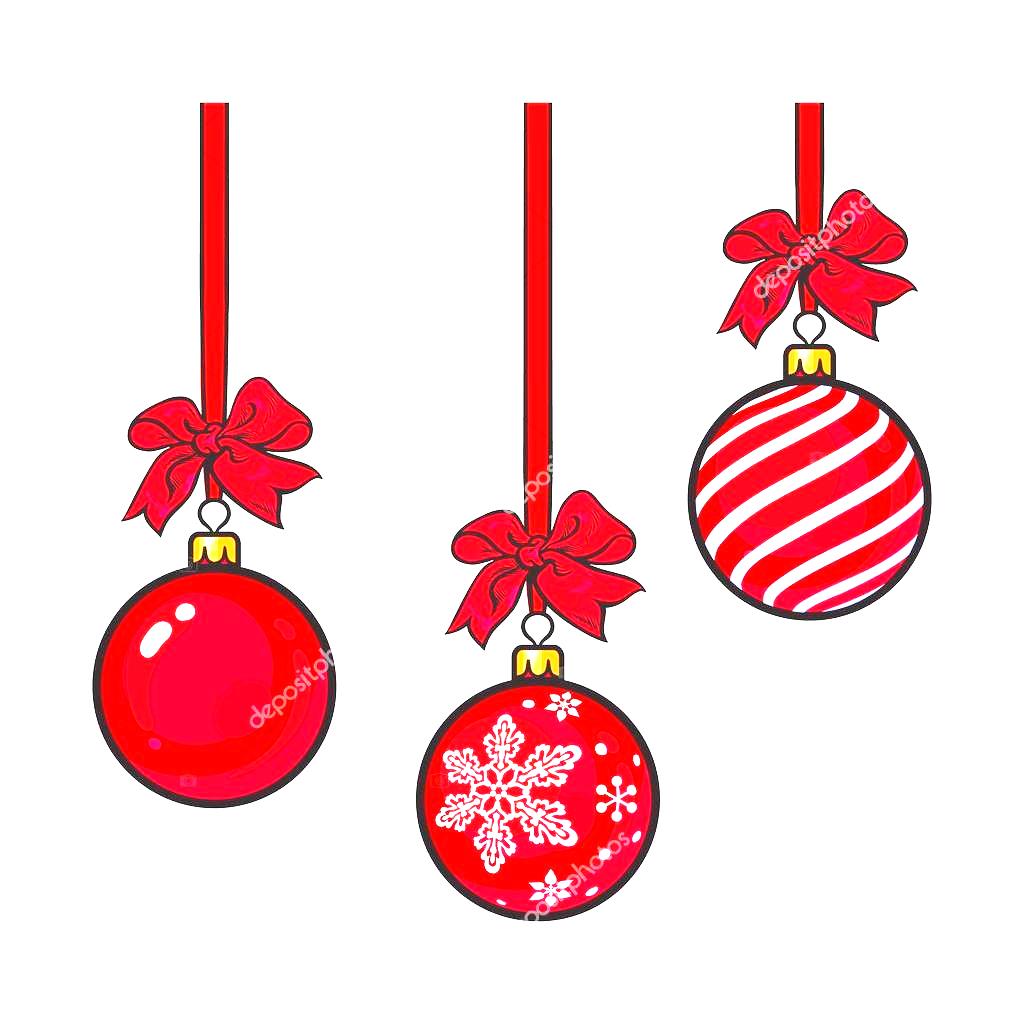 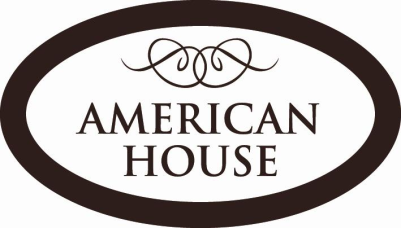                                               ZAMÓWIENIENazwisko/Firma:………………………………………………………………………………………………Tel……………………………..……..Adres e-mail: .…….…………………………………………………..Proszę o przygotowanie zamówienia na dzień :__________________godz.:___________________________(21 grudnia do godz. 20.00 można składać zamówienia świąteczne, 29 grudnia ostatni dzień składania zamówień sylwestrowych, od 3 stycznia przyjmujemy  zamówienia karnawałowe). Odbiór zamówień: do 24.12.2021 do godz. 14.00Zapraszamy do zapoznania się z naszą ofertą  przetworów domowych.Przygotowujemy dania również na półmiskach Gości po wcześniejszym ich dostarczeniu (minimum 2 dni przed realizacją zamówienia).W przypadku zamawiania dań na półmiskach ( np. w galarecie), prosimy o podanie informacji :Klient dokonuje płatności gotówką przy odbiorze dań. Przy zamówieniach powyżej 200zł konieczna jest wpłata zaliczki w wysokości 50%.Zamówienia przyjmujemy osobiście, telefonicznie lub e-mailem.  Numer konta do wpłat zaliczek:PL 80 1050 1054 1000 0091 2776 1162American House Bed & Breakfast Agnieszka Joanna Morozul. Baletowa 3, 02-867 WarszawaRestauracja  American House, ul. Baletowa3, 02-867 Warszawatel: +48 667 676 576 lub +48 692 259 010office@americanhouse.pl, restauracja@americanhouse.pl,   www.restauracjaamericanhouse.plNASZA REKOMENDACJAPORCJACENAza porcjęILOŚĆSUMAZUPY  I DODATKIZUPY  I DODATKIZUPY  I DODATKIZUPY  I DODATKIZUPY  I DODATKIBarszcz czerwony czysty500ml17,00 złTradycyjna zupa grzybowa500ml29,00 złPRZEKĄSKI ZIMNE I GORĄCE, SAŁATKI, SOSYPRZEKĄSKI ZIMNE I GORĄCE, SAŁATKI, SOSYPRZEKĄSKI ZIMNE I GORĄCE, SAŁATKI, SOSYPRZEKĄSKI ZIMNE I GORĄCE, SAŁATKI, SOSYPRZEKĄSKI ZIMNE I GORĄCE, SAŁATKI, SOSYŚledź w oleju200g*18,00 złŚledź w śmietanie z jabłkiem i cebulką 200g*18,00 złPolędwica z dorsza po grecku z lekką korzenną nutą         300g39,00 złKarp w galarecie ze świeżo tartym chrzanem300g*49,00złRyba faszerowana  w galarecie 300g*56,00złPasztet z gęsi z orzechami i żurawiną 500g39,00 złPasztet z dziczyzny z grzybami i jałowcem500g39,00 złPieczyste - schab pieczony z morelami500g36,00 złPieczyste - boczek rolowany, pieczony w ziołach500g36,00złGalantyna z kaczki z orzeszkami piniowymi300g45,00 złGalantyna z kaczki z orzeszkami piniowymi w galarecie 300g*45,00 złNóżki wieprzowe w galarecie500g36,00 zł* Podana waga dotyczy czystego mięsa lub ryby bez galarety i dodatków* Podana waga dotyczy czystego mięsa lub ryby bez galarety i dodatków* Podana waga dotyczy czystego mięsa lub ryby bez galarety i dodatków* Podana waga dotyczy czystego mięsa lub ryby bez galarety i dodatków* Podana waga dotyczy czystego mięsa lub ryby bez galarety i dodatkówDANIA GŁÓWNE I DODATKIDANIA GŁÓWNE I DODATKIDANIA GŁÓWNE I DODATKIDANIA GŁÓWNE I DODATKIDANIA GŁÓWNE I DODATKIAromatyczna kaczka pieczona z jabłkami i majerankiem z sosem z piernika – porcja luzowana250g39,00 złZrazy cielęce faszerowane kozim serem, cukinią i suszonymi pomidorkami,  podane z sosem własnym360- 400g*  2 porcje74,00 złPieczony sandacz podany z sosem z porów360- 400g*  2 porcje75,00 złKarp smażony z duszonymi borowikami360- 400g*  2 porcje75,00 złKapusta wigilijna z grzybami i olejem lnianym 500g36,00 złŚwiąteczny bigos gotowany na 3 rodzajach mięs500g42,00 złPierogi z kapustą i grzybami 10szt 29,00złPierogi z gęsiną z musem z jabłek10szt 32,00złPierogi ruskie10szt 29,00złPierogi z makiem, żurawiną i skórką z pomarańczy w cieście cynamonowym10szt 29,00złUszka z grzybami /ok 13 szt/100g22,00złKopytka500g22,00 zł Kluski śląskie500g22,00zł Ćwikła 250g24,00 złSos chrzanowy250g24,00 złBuraczki duszone z jabłkiem 500g    36,00zł                           Sałatka jarzynowa tradycyjna                                  500g      24,00 zł                                                                                            CIASTA                                                                                            CIASTA                                                                                            CIASTA                                                                                            CIASTA                                                                                            CIASTASernik domowy z czekoladą dla 8-10 os79,00 zł Torcik makowy nasączony likierem Cointreau z mascarpone i skórką pomarańczowądla 8-10 os139,00 złTorcik bezowo – kawowy z daktylami i musem porzeczkowymdla 8-10 os139,00 złRazem Półmiski własnePółmiski szklane restauracja – kaucja 50zł/półmisekPółmiski  jednorazowe aluminiowe